ФЕДЕРАЛЬНОЕ КАЗЕННОЕ ПРОФЕССИОНАЛЬНОЕОБРАЗОВАТЕЛЬНОЕ УЧРЕЖДЕНИЕ № 117ФСИН РОССИИМЕТОДИЧЕСКАЯ РАЗРАБОТКАПредмет :_Учебная практикаТема:№8 «Приготовления блюд и гарниров из овощей»Тема урока: № 8.1 «Приготовления картофеля в молоке»Профессия: 16675 «Повар»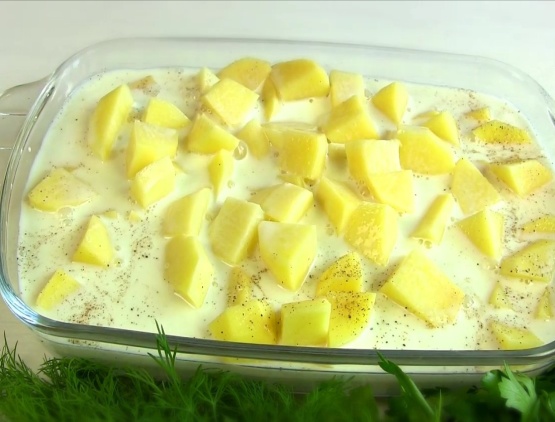 Разработал:  мастер производственного обучения _Хамралиева У.Б.Самара 2018гТема: №8 «Приготовления блюд и гарниров из овощей»Тема урока: №8.1 «Приготовления картофеля в молоке»Цели урока:Учебная: закрепить профессиональные умения по применению различных сочетаний приемов и операций при приготовлении блюд и гарниров из отварных овощей.Воспитательная: Формировать у учащихся самостоятельность при выполнении, закреплять навык самоконтроля.Развивающая: Развивать мыслительную деятельность учащихся  при выполнении учебно-производственных работ.Тип урока: Методы обучения:  беседа, объяснение, воспроизведение знаний, с элементами деловой игры,  фронтальный опрос,  демонстрация, самостоятельная работа, анализ.  Материально-техническое оснащенность урокаОборудование мастерской – плита электрическая с жарочным шкафом, производственные столы;Посуда: кастрюли на ., сковороды среднего размера, тарелки для вторых горячих блюд,  ножи столовые, вилки столовые;Инструменты и приспособления: лопатки, кухонные ножи;натуральные продукты: Мука, соль,  яйца, масло сливочное, овощи: картофель, дидактический материал –  технологические схемы, расчетные карты;Раздаточный материал – сборник рецептур блюдМежпредметные связи: МДК -Технология обработки сырья и приготовления блюд из овощей и грибов - «Приготовление блюд и гарниров из овощей», ОП.- Техническое оснащение и организация рабочего места - Тема «Машины и механизмы для обработки овощей»,ОП - Физиология питания с основами товароведения продовольственных продуктов - Тема «Физиологическое значение пищи и ее состав».ОП-.Основы микробиологии, санитарии и гигиены в пищевом производстве - Тема «Личная гигиена работников предприятий общественного питания», Ход урока:1. Организационный момент (5 мин)1.1.  Контроль посещаемости и готовности к уроку.1.2.  Объяснение хода и последовательности проведения занятия, назначение дежурных.1.3.  Распределение по рабочим местам.2. Вводный инструктаж (10 мин)2.1. Сообщение темы уроков, его цели и задачи;Тема нашего урока: «Технология приготовления блюд и гарниров из отварных овощей.». На уроке сегодня мы будем готовить Картофель в молоке и картофельное пюре.3.1 Индивидуальная работа по карточке  (3 мин)                                         Ответьте на вопросы1. Какие способы варки используют в приготовлении отварных блюд и гарниров из овощей? Основной, припускание, на пару, при низких температурах.2. Дайте характеристику варке как приему тепловой обработки. Варкой  называют нагревание продукта в жидкости (воде, молоке, бульоне, отваре) до температуры 100 или в среде насыщенного пара.3.2 Фронтальный опрос группы (5-7 мин)1. Назовите ассортимент отварных блюд из картофеля? (картофель отварной, картофель в молоке, капуста отварная, тыква отварная, фасоль отварная, картофельное пюре и т.д.)2.  охарактеризуйте варку основным способом? (приготовление продукта в наплитной посуде в большом количестве жидкости.)3.  Дайте характеристику варке при пониженной температуре.(котлеты при этом способе применяют принцип водяной бани или мармита, ставя посуду с продуктом в кипящую воду.)4. Варка при повышенном или пониженном давлении? (при повышенном давлении – в автоклавах- ускоряет процесс приготовления овощей ( температура 110-130). При пониженном давлении – варка в вауум аппаратах (температура ниже 100), сохраняется пищевая ценность продуктов.)5. Варка на пару. (производят в специальном пароварочном шкафу, пароварках, продукт варится за счет пара, образующегося при кипении воды, при этом сохраняются питательные вещества продуктов. Используется в лечебном и детском питании)6. Правила  припускание? (это варка в небольшом количестве жидкости или собственном соке продукта при закрытой крышке)7. Вопрос какой технологический процесс характеризуют перечисленные слова? На доске вывешиваются следующие слова: сортировка, доочистка, калибровка взвешивании очистка, мойка, приемка, мойка. (технологический процесс обработки картофеля)8. Выберите необходимые слова  в последовательности технологического процесса приготовления картофельного пюре. (сортировка, калибровать, очистить, дочистить, залить водой, посолить, отварить, слить, протереть, добавить горячее молоко и растопленное сливочное масло).9. Какие правила следует соблюдать для сохранения питательных веществ в процессе приготовления блюд и гарниров из овощей? (варку картофеля необходимо проводить в малом количестве горячей воды, посолив и закрыв крышку, соблюдая время варки, использовать при варке неокисливающуюся посуду.)Подводятся итоги.2.4. Провести инструктаж по ТБ, сделать записи в журнале по ПО (форма №3)61.  При работе с колющими режущими предметами.2. С помощью, каких машин и механизмов может быть ускорен и облегчен процесс массового приготовления на производстве блюд и гарниров из овощей? с помощью картофелечистки, машины для нарезки овощей.3. Какие приемы безопасности следует соблюдать при приготовлении блюд  и гарниров из овощей? Правила безопасности картофелеочистительных машин. правила эксплуатации электроплиты Правила безопасного труда при выполнении кулинарных работ 4. Личная гигиена повара. 2.5. Демонстрация приемов, способов работы по новой теме:30 минРазбор схемы технологической последовательности приготовления блюд Приложение 2, 3Мастер п/о предлагает  рассчитать  количества сырья (брутто и нетто)для приготовления 15 порций  сверка расчетов с мастером.2.5. Демонстрация приемов, способов работы по новой теме:     Мастер показывает, весь технологический процесс Приготовления картофеля отварного и картофельного пюре: Первичная обработка картофеля. Тепловая кулинарная обработка картофеля. Способы подачи и оформления блюда.Приготовление овощей припущенных в молочном соусе: Первичная обработка овощей. Нарезка овощей. Тепловая кулинарная обработка овощей. Способы подачи и оформления блюда.При демонстрации практических приемов обратите внимание на форму нарезки, овоши.2.6. При демонстрации практических приемов обратить внимание:1. формы нарезки овощей;2. на кипение воды для сохранности витаминов.3. на соответствие веса.2.7. 2 учащихся повторяют под контролем мастера с комментариями все приемы, показанные на уроке2.8. Повторение техники безопасности.Текущий инструктаж (15мин)     Подгруппа делится на 4 мини бригады. Самостоятельно выполняют весь технологический процесс приготовления блюд и гарниров из варенных и припущенных овощей, пользуясь инструкционной картой которые раздает мастер.     Мастер проводит целевой обход: а) – организация рабочего места; б) – строгое соблюдение техники безопасности при работе с режущим инструментом; в) – технологический процесс приготовления порционных полуфабрикатов.     Дать качественную оценку готовым порционным полуфабрикатам.Подгруппа делится на 4 микрогруппы. Вам необходимо самостоятельно выполнить весь технологический процесс приготовления пользуясь инструкционной картой которые я вам раздала.Выполнять строго по технологии оцениваться будут все моменты.Заключительный инструктаж: (5мин)- самооценка, анализ рабочего дня;- обратить внимание на общие и индивидуальные ошибки;- объявить, выставить оценки в журнале;- демонстрация лучших работ. Итак, мы с вами сегодня научились и готовить блюда и гарниры из варенных и припущенных овощей Обратите внимание как сделали ……… микрогруппа Назвать оценки урока.Задание на дом повторить Приготовление блюд и гарниров из жареных овощей.  Уборка рабочих мест.Приложение 1Технологическая картаРецептура № 201 Картофель в молоке 96 / 2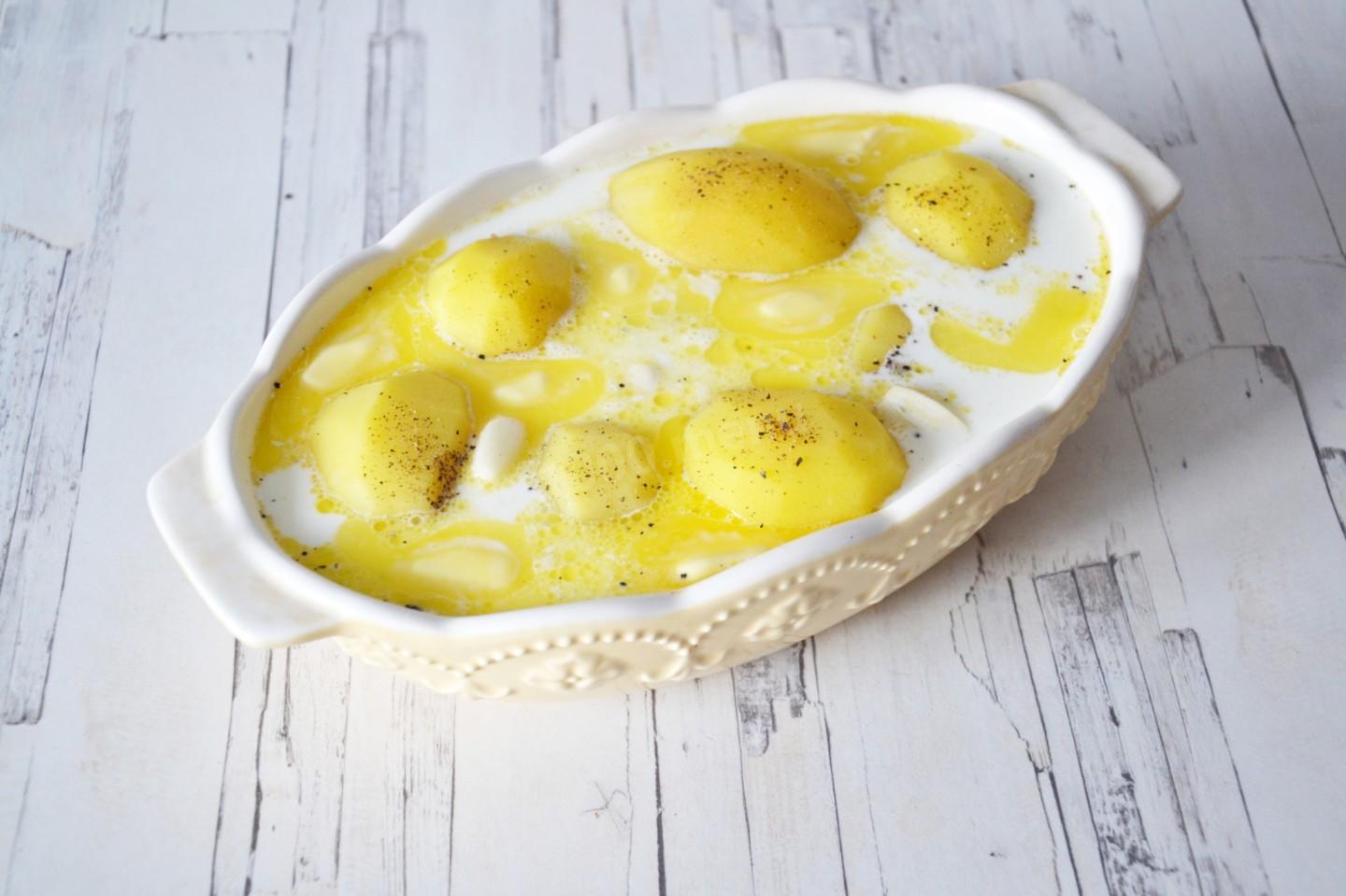 Приложение 2Рецептура № 201 Картофель в молоке      Технологическая схема приготовления картофеля в молокеОчищенный картофель нарезают крупным кубиком                          Погружают в кипящую воду                                Доводят до кипения                                    Варят 10 минут                                    Сливают воду             Картофель заливают горячим кипяченым молоком                                           Солят                                                                                Варят до готовности                  Кладут сливочное масло ½ часть от нормы                              Доводят до кипения              Отпускают со сливочным маслом, посыпав зеленью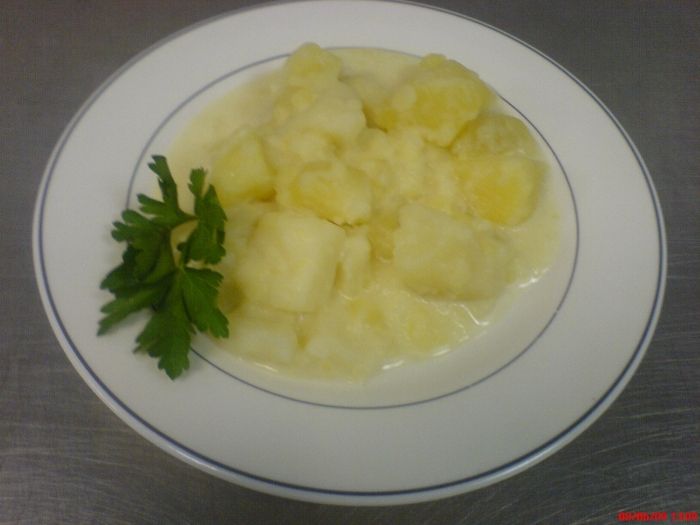 Наименование продуктовПо Сб. р-рПо Сб. р-р15 порции15 порцииНаименование продуктовБруттоНеттоБруттоНеттоКартофель240180Молоко7571Масло сливочное77Выход 250